ZOOM视频会议平台使用说明ZOOM视频会议平台除了常见的iOS、Android移动端平台外，它还可以通过电脑上的Chrome、Firefox浏览器进行扩展。注册流程稍显繁琐，召开会议前主持人需要在官网上通过邮箱注册（使用教育网邮箱注册可免费使用）、激活，并绑定手机号。会议主持人通过链接的方式通知参会。其他参会者还可以通过会议码直接加入会议。会议界面简洁明了，容易上手。具有背景调换、表情回复、共享照片、共享网页等贴心功能，并且可以在视频过程中调出聊天界面，直接发送文字信息。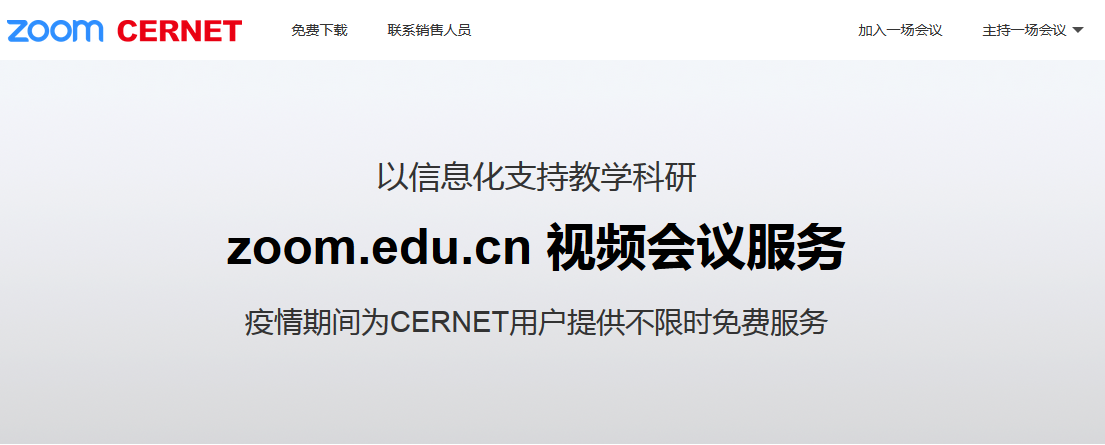 官网链接：https://zoom.edu.cn/教育网 Zoom 视频会议服务使用指南：https://zoom.edu.cn/handbook终端下载方式：在官方网站的下载中心下载，也可以通过应用商店下载或通过参会链接根据提示安装。